Логопедический проект «Послушный ветерок»Вид проекта: практико-ориентированный, краткосрочный, коллективный.Срок реализации: сентябрь – октябрь.Задачи:формирование у детей понятия о правильном  дыхании;приобретение детьми навыков дифференциации носового и ротового дыхания, эффективности использования речевого дыхания;формирование силы, плавности и направленности выдыхаемой воздушной струи;повышение компетенции воспитателей в данной области;привлечение внимания родителей к совместной работе по развитию правильного речевого дыхания у детей.Содержание работыРабота с детьми:выработка длительного плавного выдоха, дифференциация ротового и носового выдоха;выработка глубокого вдоха и длительного выдоха, обучение технике диафрагмального дыхания;развитие силы голоса, направленности и силы выдоха;придумывание и изготовление пособия для дыхательной гимнастики;выполнение дыхательных игр и упражнений с использованием дыхательных пособий;беседы и игровые ситуации о роли правильного дыхания для сохранения здоровья.Работа с семьей:консультации для родителей по темам «Формирование правильного речевого            дыхания», «Дыхание и слитность речи», «Дыхательная гимнастика»; памятки для родителей «Послушный ветерок», «Будем правильно дышать;игровые упражнения для развития дыхания»;привлечение родителей,  к совместной деятельности с детьми по изготовлению оборудования для игр на дыхание.Работа с педагогами: консультация с практикумом «Игры для развития речевого дыхания у детей»;изготовление специальных пособий для проведения дыхательной гимнастики с детьми; презентация игр и пособий по развитию дыхания у детей.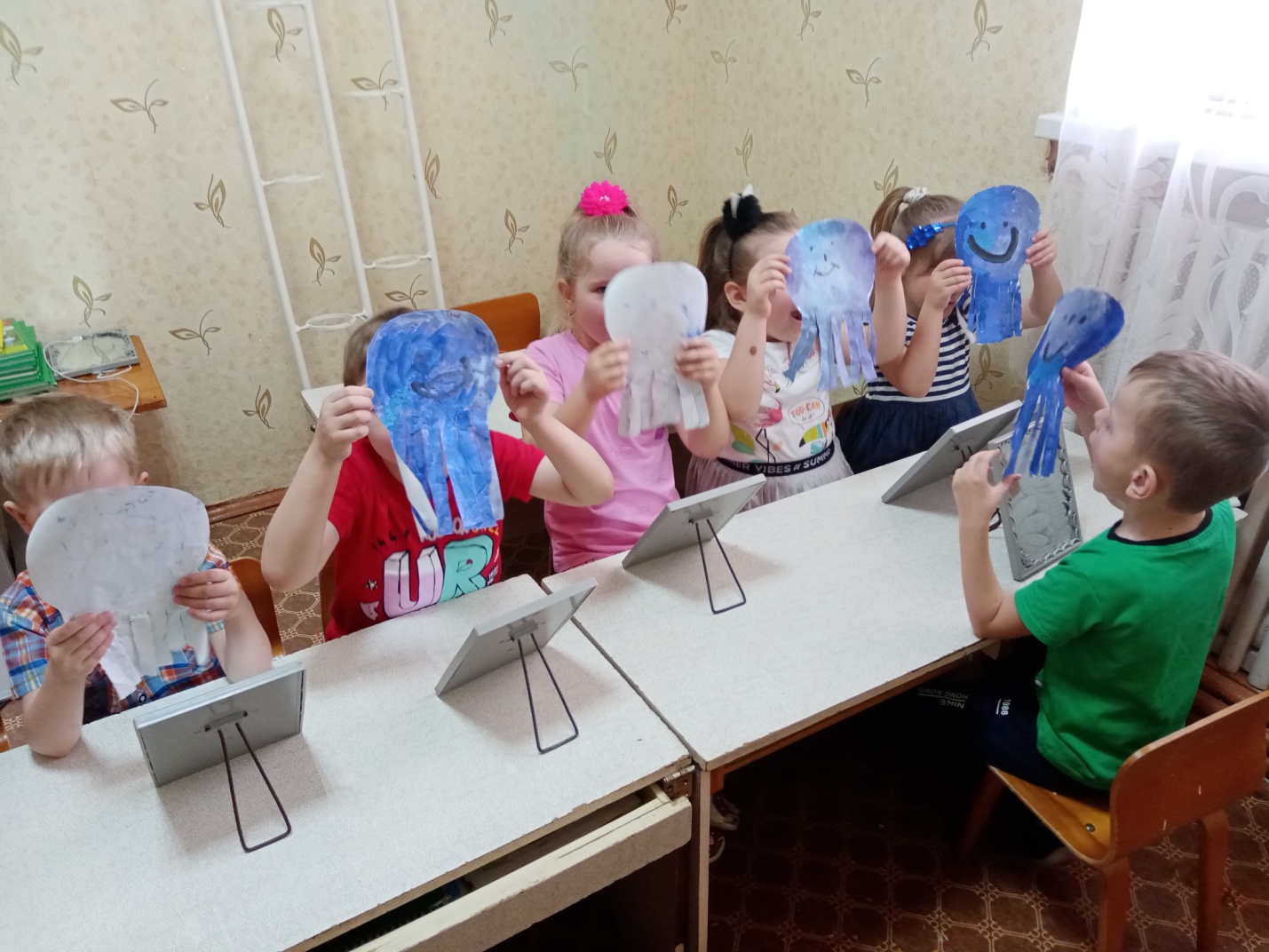 